Тутаевский муниципальный районПаспорт инвестиционной площадки № 2.3Общий план месторасположения участка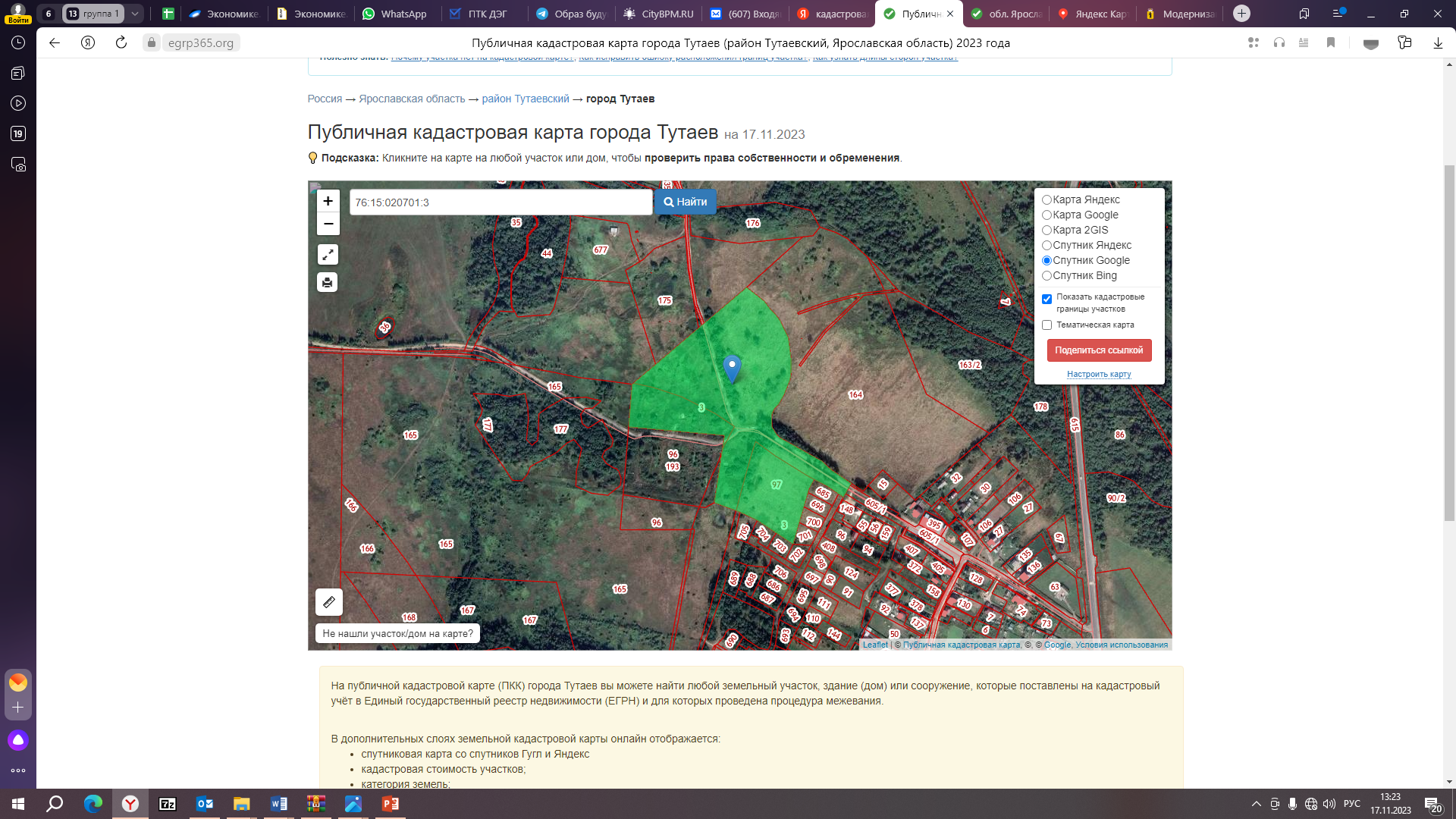 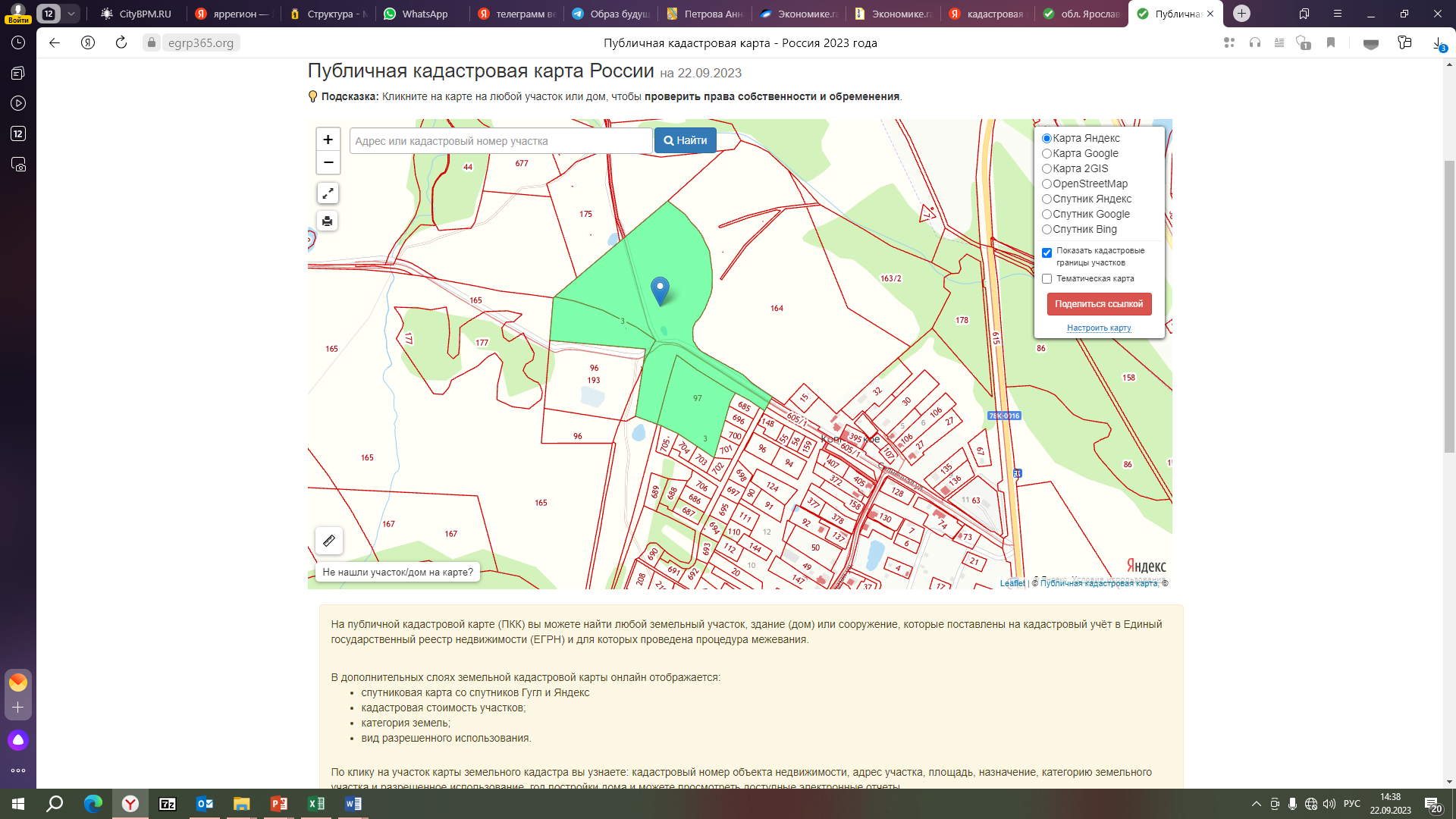 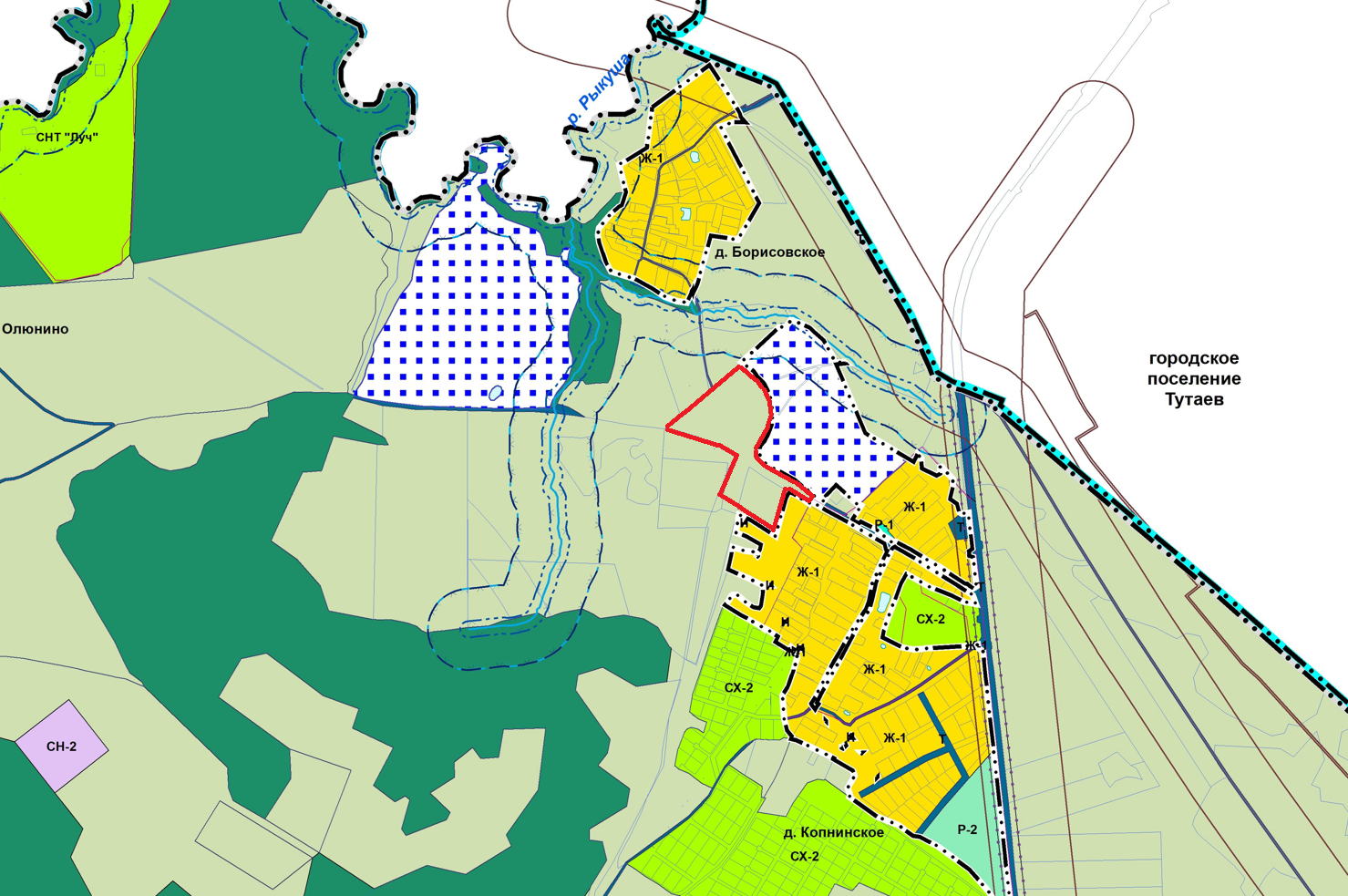 АтрибутЗначениеОбщая информацияОбщая информацияНазвание площадкиРезерв развития агропромышленногопроизводства и сельскохозяйственногоисследованияПоселение/городской округТутаевский район, Константиновское сельское поселениеМесторасположение/адрес площадкис/а Фоминское, у д. КопнинскоеОбщая площадь, га6,8 га (свободная площадь 3,5 га)Возможность увеличения площадки (на га)НетФорма собственности на землюГосударственная собственностьСобственник земельного участка, контактная информацияАдминистрация Тутаевского муниципального района (АТМР):- Управление муниципального имущества АТМР: Израйлева Александра Вадимовна, заместитель Главы АТМР по имущественным вопросам – начальник управления муниципального имущества АТМР, тел. (48533) 20055;- Управление экономического развития и инвестиционной политики АТМР:Громова Юлия Владимировна, начальник управления экономического развития и инвестиционной политики АТМР,тел. (48533) 70859Государственный орган исполнительной власти или орган местного самоуправления, уполномоченный на распоряжение земельными участками, находящимися в государственной собственностиУправление муниципального имущества АТМРКатегория земельЗемли сельскохозяйственного назначенияВид разрешенного использованиярастениеводство (1.1) выращивание зерновых и иных сельскохозяйственных культур (1.2) овощеводство (1.3)выращивание тонизирующих, лекарственных, цветочных культур (1.4) садоводство (1.5) выращивание льна и конопли (1.6) животноводство (1.7)скотоводство (1.8) звероводство (1.9) птицеводство (1.10)свиноводство (1.11)пчеловодство (1.12)рыбоводство (1.13)научное обеспечение с/х (1.14)хранение и переработка с/х продукции (1.15)ведение ЛПХ на полевых участках (1.16) питомники (1.17) обеспечение сельскохозяйственного производства (1.18) сенокошение (1.19) выпас сельскохозяйственных животных (1.20)земельные участки (территории) общего пользования (12.0)Способ предоставления (возможные варианты)АрендаКадастровый номер76:15:020701:3Кадастровая стоимость земли (рублей за 
кв. м) / стоимость арендыРазмер арендной платы определяется в соответствии со статьей 39.7 Земельного Кодекса РФ. Начальная стоимость арендной платы на льготных условиях – 0,066% от кадастровой стоимости, в случае предоставления на общих основаниях через публикацию с/х сумма аренды в год – 0,3% от кадастровой стоимости, через аукцион – 5% от кадастровой стоимостиСрок аренды (минимальный/ максимальный), летВ случае предоставления с целью капитального строительства срок аренды рассчитывается в соответствии Приказом Минстроя от 15 мая 2020 г. № 264/пр в зависимости от желаемого вида разрешенного использования от 18 до 128 месяцев. В случае предоставления для с/х через аукцион срок аренды от 3 до 49 летУдаленностьУдаленностьРасстояние до г. Ярославля37 кмРасстояние до г. Москвы300 кмРасстояние до аэропорта Туношна65 кмРасстояние до узловой ж/д станции47 км (ж/д станция Ярославль-Главный)Расстояние до Ярославского речного порта48 кмУдаленность от крупнейших автодорог (автомагистралей).До автомагистрали Ярославль-Рыбинск (правый берег р. Волга) – 1км, до автомагистрали Москва – Холмогоры
40 кмРасстояние до ж/д ветки8,5 км до ж/д станции п. ЧебаковоРасстояние до соседних предприятий и организацийДо 1 кмРасстояние до жилой застройкиДо 1 кмИнженерная инфраструктураИнженерная инфраструктураЭлектроэнергия:- свободная мощность (кВт)- техническая возможность подачи (кВт)- удалённость от точки подключения (км)ДаГазоснабжение:- свободная мощность (м3/год)- техническая возможность подачи (м3/год)- удалённость от точки подключения (км)Возможность технологического присоединения существует по индивидуальному проекту после ликвидации дефицита пропускной способности газотранспортной системыВодоснабжение:- свободная мощность (м3/сут)- техническая возможность подачи (м3/сут)- удалённость от точки подключения (км)НетВодоотведение:- свободная мощность (м3/сут)- техническая возможность подачи (м3/сут)- удалённость от точки подключения (км)НетОрганизация автомобильных съездов: техническая возможность, условия примыканияДаОхранные зоны, особо охраняемые территории, скотомогильники, кладбища, сады: наличие\удаленность в км.Зона охраны искусственных объектов. Охранная зона инженерных коммуникаций 76.15.2.50Дополнительные сведенияДополнительные сведенияОбременения (аренда, сервитуты, бессрочное пользование)нетНаличие на участке зданий и сооружений (указать какие)нетИнженерная инфраструктура объектов (описание)нетПредложения по использованию площадкиДля ведения крестьянского (фермерского) хозяйстваПримечанияФотографические материалы.Общий план месторасположения участка.